2019年翁源县中医院临时聘用专业技术人员方案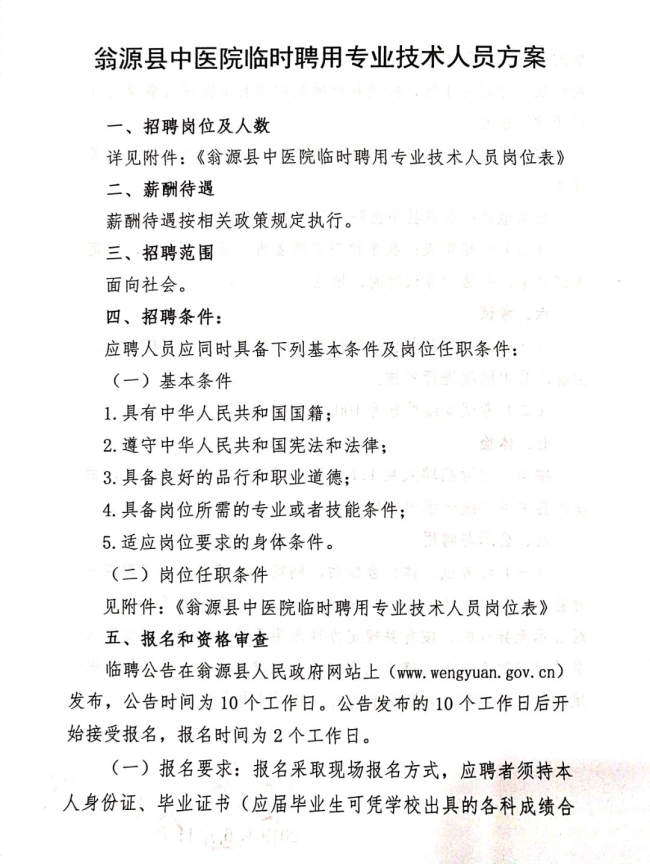 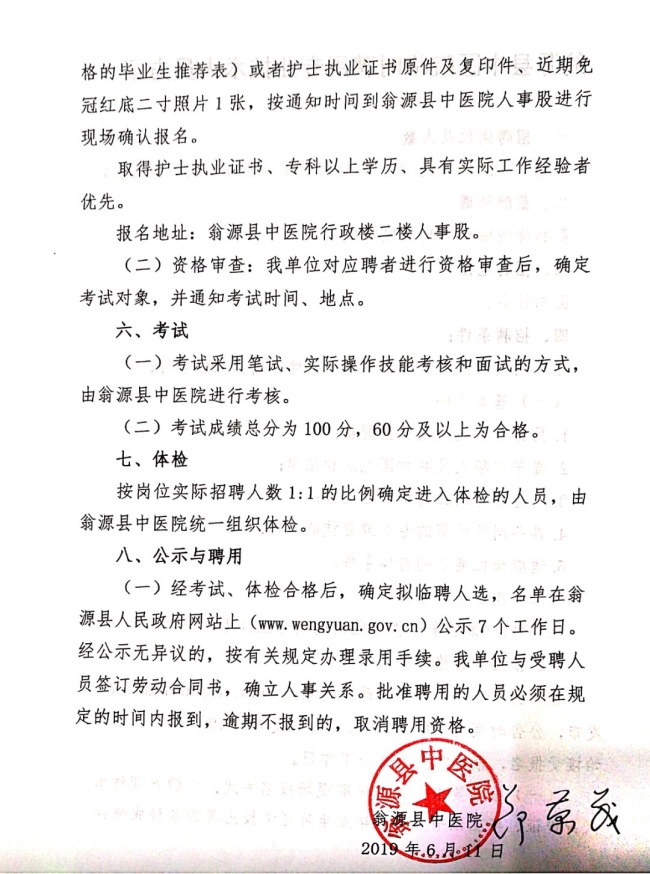 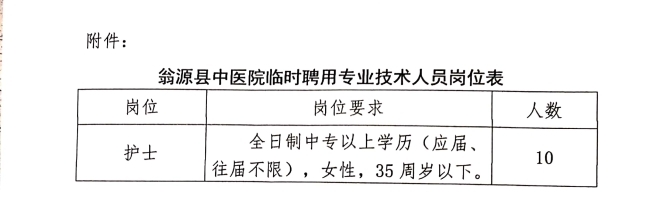 